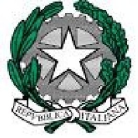 Liceo Scientifico Statale“Carlo Miranda”Via F.A. Giordano, 91 – 80027 Frattamaggiore(NA)Tel: +39 081 8801909 Fax: +39 081 8368185Email: NAPS27000E@istruzione.it PEC: NAPS27000E@pec.istruzione.itOggetto: Richiesta ColloquioIl/La Sottoscritt…______________________________________________________________Genitore dell’ alunn….__________________________________________________________Iscritt…. alla classe………….  Sez………..   di codesto istituto desidera incontrare il/la Prof._____________________________ per un colloquio.Frattamaggiore,__________________                                    _______________________                                                                                            (Firma del Genitore)Il Docente riceverà per il colloquioIl giorno___________________ alle ore_________________                                                                                       ________________________                                                                                            (Firma del Docente)